GULBENES NOVADA DOMES LĒMUMSGulbenēPar Gulbenes novada pašvaldības kustamās mantas – automašīnas SEAT ALHAMBRA (valsts reģistrācijas numurs JC309), norakstīšanu un nodošanu utilizācijai2022.gada 29.decembrī Gulbenes novada dome pieņēma lēmumu Nr.GND/2022/1347 “Par Gulbenes novada pašvaldības kustamās mantas – automašīnas SEAT ALHAMBRA (valsts reģistrācijas numurs JC309), atsavināšanu” (protokols Nr.27, 134.p.), ar kuru nolēma nodot atsavināšanai Gulbenes novada pašvaldības īpašumā esošo kustamo mantu – automašīnu SEAT ALHAMBRA (valsts reģistrācijas numurs JC309, 2000.gada izlaidums, VIN: VSSZZZ7MZ1V502301), par brīvu cenu – 250,00 EUR (divi simti piecdesmit euro) apmērā, publicēt sludinājumu par kustamās mantas pārdošanu Gulbenes novada pašvaldības tīmekļa vietnē www.gulbene.lv, kā arī noteica, ka, ja 5 (piecu) dienu laikā pēc informācijas publicēšanas pašvaldības tīmekļa vietnē, automašīnu SEAT ALHAMBRA (valsts reģistrācijas numurs JC309) pirkt piesakās vairāki pretendenti, Gulbenes novada pašvaldības Īpašuma novērtēšanas un izsoļu komisija organizē izsoli ar augšupejošu soli Publiskas personas mantas atsavināšanas likumā noteiktajā kārtībā.2023.gada 9.janvārī Gulbenes novada pašvaldības tīmekļa vietnē www.gulbene.lv tika publicēts sludinājums par Gulbenes novada pašvaldības īpašumā esošās kustamās mantas – automašīnas SEAT ALHAMBRA (valsts reģistrācijas numurs JC309), atsavināšanu par brīvu cenu 250,00 EUR (divi simti piecdesmit euro). Noteiktajā termiņā neviens pretendents pieteikumu neiesniedza. 2022.gada 14.decembrī sauszemes transportlīdzekļu tehniskais eksperts Ansis Vārsbergs (sertifikāts AA Nr.408, spēkā līdz 2024.gada 29.janvārim) ir veicis automašīnas - SEAT ALHAMBRA (valsts reģistrācijas numurs JC309) novērtēšanu. Transportlīdzekļa vērtība pēc LTAB vērtību kataloga un metodikas, ņemot vērā tehnisko stāvokli un ekspluatācijas nolietojumu, ir 249,90 EUR (divi simti četrdesmit deviņi euro 90 centi).Automašīnai SEAT ALHAMBRA (valsts reģistrācijas numurs JC309) ir nepieciešama vispārējās korozijas novēršana, krāsojuma remonts. Aizmugurējā labā spārna remonts, labā sliekšņa, kreisā sliekšņa, aizmugurējās labā spārna arkas, aizmugurējās kreisā spārna arkas, AKB maiņa. Tehniskā apskate līdz 01.04.2022.Gulbenes novada pašvaldības pamatlīdzekļu kartītē Nr.001148, inventāra Nr.p10000723, automašīnai SEAT ALHAMBRA (valsts reģistrācijas numurs JC309) atlikusī bilances vērtība uz 2022.gada 22.decembri ir 0,00 EUR (nulle euro 00 centi).Ņemot vērā automašīnas slikto tehnisko stāvokli, Gulbenes novada pašvaldības administrācijas Īpašumu pārraudzības nodaļas vadītājs Kristaps Dauksts ierosina minēto automašīnu nodot utilizācijai nolietotu transportlīdzekļu apstrādes uzņēmumam.Pamatojoties uz Pašvaldību likuma 10.panta pirmās daļas 17.punktu, kas nosaka, ka dome ir tiesīga izlemt ikvienu pašvaldības kompetences jautājumu; tikai domes kompetencē ir noteikt kārtību, kādā veicami darījumi ar pašvaldības kustamo mantu, un 10.panta pirmās daļas 21.punktu, kas nosaka, ka dome ir tiesīga izlemt ikvienu pašvaldības kompetences jautājumu; tikai domes kompetencē ir pieņemt lēmumus citos ārējos normatīvajos aktos paredzētajos gadījumos, Publiskas personas finanšu līdzekļu un mantas izšķērdēšanas novēršanas likuma 3.panta 1.punktu, kas nosaka, ka publiska persona, kā arī kapitālsabiedrība rīkojas ar finanšu līdzekļiem un mantu lietderīgi, tas ir rīcībai jābūt tādai, lai mērķi sasniegtu ar mazāko finanšu līdzekļu un mantas izlietojumu, Nolietotu transportlīdzekļu apsaimniekošanas likuma 6.panta pirmo daļu, kas nosaka, ka transportlīdzekļa īpašnieks nodrošina, lai jebkurš tā īpašumā esošs nolietots transportlīdzeklis tiktu nodots apstrādes uzņēmumam; transportlīdzekli apstrādes uzņēmumam nodod transportlīdzekļa īpašnieks vai viņa rakstveidā pilnvarota persona, Ministru kabineta 2018.gada 13.februāra noteikumu Nr.87 “Grāmatvedības uzskaites kārtība budžeta iestādēs” 224.4.apakšpunktu, 226., 227. un 228.punktu, un ņemot vērā Gulbenes novada domes Īpašuma novērtēšanas un izsoļu komisijas 2023.gada 9.februāra sēdes lēmumu, protokols Nr.2.7.2/23/20, un Attīstības un tautsaimniecības komitejas ieteikumu, atklāti balsojot: ar 14 balsīm "Par" (Ainārs Brezinskis, Aivars Circens, Anatolijs Savickis, Andis Caunītis, Atis Jencītis, Daumants Dreiškens, Guna Pūcīte, Guna Švika, Gunārs Ciglis, Intars Liepiņš, Lāsma Gabdulļina, Mudīte Motivāne, Normunds Audzišs, Normunds Mazūrs), "Pret" – nav, "Atturas" – nav, Gulbenes novada dome NOLEMJ:1. ATZĪT rīkoto Gulbenes novada pašvaldības īpašumā esošās kustamās mantas – automašīnas SEAT ALHAMBRA (valsts reģistrācijas numurs JC309), atsavināšanu par brīvu cenu par nesekmīgu. 2. NODOT Gulbenes novada pašvaldības īpašumā esošo kustamo mantu – automašīnu SEAT ALHAMBRA (valsts reģistrācijas numurs JC309, 2000.gada izlaidums, VIN: VSSZZZ7MZ1V502301), utilizācijai nolietotu transportlīdzekļu apstrādes uzņēmumam.3. NODROŠINĀT Gulbenes novada pašvaldības Īpašumu pārraudzības nodaļai minētā transportlīdzekļa nodošanu nolietotu transportlīdzekļu apstrādes uzņēmumam un noņemšanu no uzskaites Ceļu satiksmes un drošības direkcijā.4. UZDOT Gulbenes novada pašvaldības Grāmatvedības nodaļai automašīnu SEAT ALHAMBRA (valsts reģistrācijas numurs JC309) izslēgt no Gulbenes novada pašvaldības pamatlīdzekļu uzskaites pēc utilizācijas akta saņemšanas.Gulbenes novada domes priekšsēdētājs 						A.CaunītisSagatavoja: L.Bašķere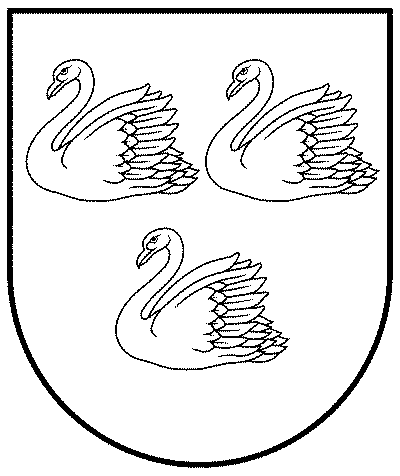 GULBENES NOVADA PAŠVALDĪBAReģ.Nr.90009116327Ābeļu iela 2, Gulbene, Gulbenes nov., LV-4401Tālrunis 64497710, mob.26595362, e-pasts: dome@gulbene.lv, www.gulbene.lv2023.gada 23.februārī                                  Nr. GND/2023/190                                  (protokols Nr.3; 98.p.)